«КЕС-БАСКЕТ», муниципальный этап  2-3 декабря в спортивном зале ОВД г. Добрянки прошел муниципальный этап Добрянского района Чемпионата Школьной Баскетбольной Лиги "КЕС-БАСКЕТ" среди юношей .р. и младше.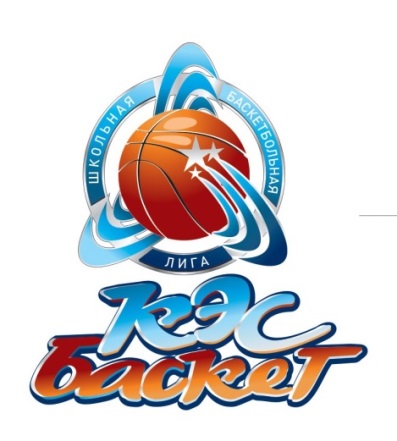  Сборная юношей МАОУ "Полазнеской СОШ № 1" заняла первое место.   Поздравляем Шелепаева Михаила, Коркодинова Дмитрия, Коркодинова Данилу, Глухова Данилу, Горохова Данилу, Чепкасова Владислава, Сырчикова Ивана, Шаргу Вадима с прекрасным результатом!   Приятно, что Шелепаев Михаил, был признан судейской коллегией лучшим игроком среди юношей в возрастной группе 2003 г.р. и младше.  Команда получила право принять участие в дивизионном этапе Лиги Пермского края, которая состоится в январе . 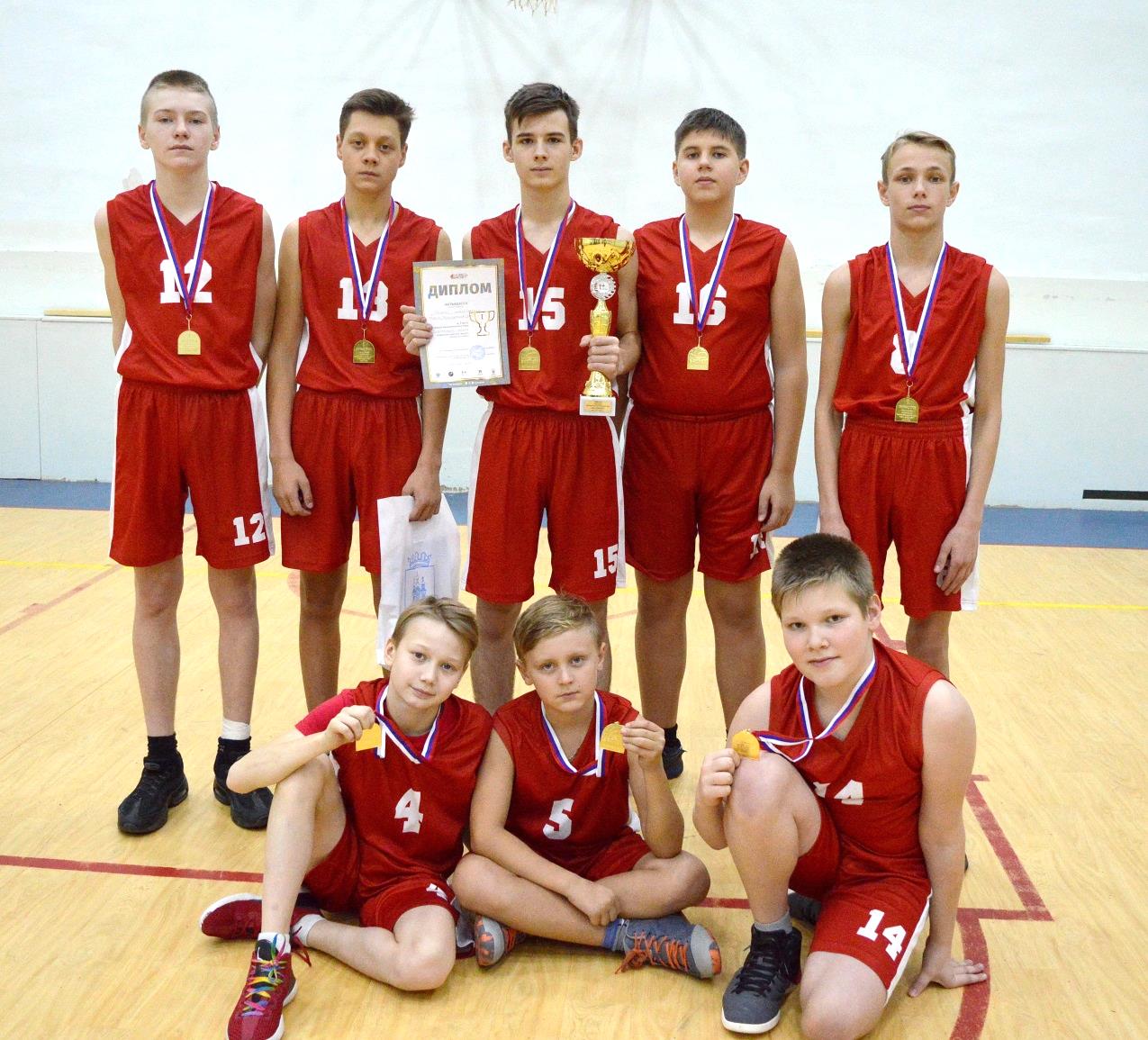 